ВЫПИСКА из Правил землепользования и застройки Шапкинского сельского поселения Тосненского района Ленинградской областина земельные участки с кадастровыми номерами: 47:26:0510001:1257; 47:26:0510001:1259; 47:26:0510001:1260; 47:26:0510001:1258; 47:26:0510001:1261Сведения в соответствии с утвержденными Правилами землепользования и застройки Шапкинского сельского поселения Тосненского района Ленинградской области:1. Об утверждении правил землепользования и застройки:	- Приказ комитета по архитектуре и градостроительству администрации Ленинградской области «Об утверждении Правил землепользования и застройки части территории Шапкинского сельского поселения Тосненского района Ленинградской области» от 03.02.2016 №7.2. О границах территориальной зоны:- зона  многофункциональных, административно-деловых и социальных объектов (ОД-1) 3. О видах разрешенного использования земельных участков и объектов капитального строительства:Учреждения и предприятия обслуживания населения необходимо размещать с учетом численности обслуживаемого населения и общей градостроительной ситуации, включая близость других объектов обслуживания и организацию транспортных связей, предусматривая, формирование общественных центров, в увязке с сетью улиц, дорог и пешеходных путей. Для инвалидов необходимо обеспечивать возможность подъезда, в том числе на инвалидных колясках, к общественным зданиям и сооружениям.Потребности населения в обслуживании должны обеспечиваться как посредством нового строительства, так и реконструкции существующего фонда, особенно в сельской местности.В многофункциональных зонах, предназначенных для формирования системы общественных центров с наиболее широким составом функций, высокой плотностьюзастройки при минимальных размерах земельных участков, преимущественно размещаютсяпредприятия торговли и общественного питания, учреждения управления, бизнеса, науки, культуры и другие объекты сельского значения, жилые здания с необходимыми учреждениями обслуживания, а также места приложения труда и другие объекты, не требующие больших земельных участков (не более 1,0 га) и устройства санитарно-защитных разрывов.Предельные размеры земельных участков и предельные параметры разрешённого строительства, реконструкции объектов капитального строительстваПредельные (максимальные и (или) минимальные) размеры земельных участков.Минимальная площадь земельного участка – устанавливается проектом планировки и, в его составе, проектом межевания территории в соответствии с действующими строительными, экологическими, санитарно-эпидемиологическими, противопожарными и иными правилами (нормативами).Предельные размеры земельных участков зданий общественного назначения - площадь до 3000 кв. мПредельные параметры объектов общественного назначения, расположенных на участке индивидуального жилого дома или участке малоэтажной застройки усадебного типа: общая площадь помещений – до 150 кв. мПредельные параметры разрешенного строительства, реконструкции объектов капитального строительства:Предельные размеры многофункциональных и административно-деловых центов, а также зданий общественного назначения: площадь застройки – до 8000 кв.м;Размещение зданий общественного и многофункционального назначения с ориентацией главного фасада на публичное место;Исключение размещения наружной рекламы, не являющейся социальной рекламой, на земельных участках, зданиях, сооружениях, расположенных вдоль автодороги в границах населённых пунктов.Максимальный процент застройки земельного участка составляет не более 60 % (включает в себя необходимые по расчету учреждения и предприятия обслуживания, гаражи, стоянки для автомобилей, объездные проезды).Минимальные отступы от границ земельных участков формируются на основании действующих строительных, экологических, санитарно-эпидемиологических, противопожарных и иных правил (нормативов), в том числе настоящих Правил:- объекты капитального строительства должны отстоять от красной линии улиц в соответствии  с проектом планировки, но не менее чем на 5.0 м.- минимальное расстояние до границ земельных участков регламентируется документацией по планировке территории, санитарно-бытовыми условиями, требованиями технических регламентов (но не менее 3.0 м).Минимальные расстояния между жилыми и общественными зданиями, расположенными на соседних земельных участках, а также в границах одного земельного участка следует принимать на основе требований пожарной безопасности (в соответствии с техническими регламентами),  расчетов инсоляции и освещенности (на стадии проектирования) зданий и участка.Тип здания, его предельная высота и предельная этажность в зоне (ОД-1) определяются документацией по планировке территории (проект планировки) с учетом  архитектурно-композиционных, санитарно-гигиенических и других требований, предъявляемых к формированию общественно-деловой среды, а также возможностью развития социальной, транспортной и инженерной инфраструктур и обеспечения противопожарной безопасности.В пределах земельного участка, отведенного для общественного центра, должна быть предусмотрена общая стоянка транспортных средств в соответствии с нормативами градостроительного проектирования.Земельные участки объектов общественно-делового назначения могут быть огорожены. Предельная высота конструкций, ограждающих участок (забор) – 2,0 м. Конструкция забора должна быть «прозрачная» с возможностью обзора участка.Иные показатели, не учтенные настоящими Правилами, применяются в соответствии с действующими федеральными и региональными нормативами.Инженерное обеспечениеОбщественная застройка в зоне (ОД-1) должна быть обеспечена централизованными системами отопления и/или теплогазоснабжения, хозяйственно-питьевого и горячего водоснабжения и канализации, электроснабжения, электрического освещения, слаботочной сети телефона, радио, других видов связи, системами вентиляции и кондиционирования, автоматической пожарной сигнализации и оповещения о пожаре, а также часофикации и иными, предусмотренными законодательством, коммуникациями.Особенности использования объектов капитального строительства.Объекты капитального строительства, возведенные до 1 марта 2013 года в соответствии            с градостроительным планом и/или на основании разрешения на строительство, предельные параметры которых не соответствуют данному градостроительному регламенту, могут использоваться без установления срока приведения их в соответствие с градостроительным регламентом. За исключением случаев, если использование таких объектов капитального строительства опасно для жизни или здоровья человека, для окружающей среды, объектов культурного наследия.Реконструкция указанных объектов капитального строительства может осуществляться только путем приведения таких объектов в соответствие с данным градостроительным регламентом и с иными действующими строительными, экологическими, санитарно-гигиеническими, противопожарными правилами (нормативами) или путем уменьшения их несоответствия предельным параметрам разрешенного строительства, реконструкции.Законченные строительством объекты подлежат приемке в эксплуатацию и регистрации только после выполнения всех строительно-монтажных работ, благоустройства территории, обеспеченности техническим оборудованием, в соответствии с проектами и подключения объектов в полном объеме (необходимом в рамках действующего законодательства для выполнения своего функционального назначения) к инженерным сетям, а также после устранения неполадок.В случае, если земельный участок расположен в границах зоны с особыми условиями использования территорий (охранные; технические зоны объектов инженерного обеспечения; санитарно-защитные зоны; зоны охраны объектов культурного наследия (памятников истории и культуры); объекты культурного наследия Российской Федерации; водоохранные зоны; береговые полосы; зоны охраны источников питьевого водоснабжения; зоны охраняемых объектов; иные зоны, устанавливаемые в соответствии с законодательством Российской Федерации, техническими регламентами, инструкциями и иными нормативно-правовыми документами), правовой режимиспользования и застройки указанного земельного участка определяется совокупностью требований, указанных в нормативных актах Российской Федерации, технических регламентах, настоящих Правилах. При этом применению подлежат более строгие требования, относящиеся к одному и тому же параметру. 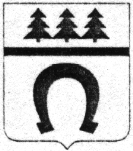 Муниципальное образованиеТосненский районЛенинградской областиАДМИНИСТРАЦИЯ КОМИТЕТ ПО АРХИТЕКТУРЕИ ГРАДОСТРОИТЕЛЬСТВУ187000, г. Тосно, пр. Ленина, д.60Телефон/ факс  8-(813-61) -3-25-15187000, г. Тосно, пр. Ленина, д.32Телефон/ факс 8- (813-61)-2-27-73Муниципальное образованиеТосненский районЛенинградской областиАДМИНИСТРАЦИЯ КОМИТЕТ ПО АРХИТЕКТУРЕИ ГРАДОСТРОИТЕЛЬСТВУ187000, г. Тосно, пр. Ленина, д.60Телефон/ факс  8-(813-61) -3-25-15187000, г. Тосно, пр. Ленина, д.32Телефон/ факс 8- (813-61)-2-27-73Муниципальное образованиеТосненский районЛенинградской областиАДМИНИСТРАЦИЯ КОМИТЕТ ПО АРХИТЕКТУРЕИ ГРАДОСТРОИТЕЛЬСТВУ187000, г. Тосно, пр. Ленина, д.60Телефон/ факс  8-(813-61) -3-25-15187000, г. Тосно, пр. Ленина, д.32Телефон/ факс 8- (813-61)-2-27-73Муниципальное образованиеТосненский районЛенинградской областиАДМИНИСТРАЦИЯ КОМИТЕТ ПО АРХИТЕКТУРЕИ ГРАДОСТРОИТЕЛЬСТВУ187000, г. Тосно, пр. Ленина, д.60Телефон/ факс  8-(813-61) -3-25-15187000, г. Тосно, пр. Ленина, д.32Телефон/ факс 8- (813-61)-2-27-73Муниципальное образованиеТосненский районЛенинградской областиАДМИНИСТРАЦИЯ КОМИТЕТ ПО АРХИТЕКТУРЕИ ГРАДОСТРОИТЕЛЬСТВУ187000, г. Тосно, пр. Ленина, д.60Телефон/ факс  8-(813-61) -3-25-15187000, г. Тосно, пр. Ленина, д.32Телефон/ факс 8- (813-61)-2-27-73Муниципальное образованиеТосненский районЛенинградской областиАДМИНИСТРАЦИЯ КОМИТЕТ ПО АРХИТЕКТУРЕИ ГРАДОСТРОИТЕЛЬСТВУ187000, г. Тосно, пр. Ленина, д.60Телефон/ факс  8-(813-61) -3-25-15187000, г. Тосно, пр. Ленина, д.32Телефон/ факс 8- (813-61)-2-27-73Муниципальное образованиеТосненский районЛенинградской областиАДМИНИСТРАЦИЯ КОМИТЕТ ПО АРХИТЕКТУРЕИ ГРАДОСТРОИТЕЛЬСТВУ187000, г. Тосно, пр. Ленина, д.60Телефон/ факс  8-(813-61) -3-25-15187000, г. Тосно, пр. Ленина, д.32Телефон/ факс 8- (813-61)-2-27-73№На № от отНаименование вида разрешенного использованияОписание вида разрешенного использованияОсновные виды разрешенного использования земельных участков и объектов капитального строительстваОсновные виды разрешенного использования земельных участков и объектов капитального строительстваОбщественное управление Размещение объектов капитального строительства, предназначенных для размещения органов государственной власти, органов местного самоуправления, судов, а также организаций, непосредственно обеспечивающих их деятельность;размещение объектов капитального строительства, предназначенных для размещения органов управления политических партий, профессиональных и отраслевых союзов, творческих союзов и иных общественных объединений граждан по отраслевому или политическому признаку Деловое управление Размещение объектов капитального строительства с целью: размещения объектов управленческой деятельности, не связанной  с государственным или муниципальным управлением и оказанием услуг, а также с целью обеспечения совершения сделок, не требующих передачи товара в момент их совершения между организациямиМагазины Размещение объектов капитального строительства, предназначенных для продажи товаров, торговая площадь которых составляет до 5000 кв. м Банковская и страховая деятельность Размещение объектов капитального строительства, предназначенных для размещения организаций, оказывающих банковские и страховые услуги. Рынки - размещение объектов капитального строительства, сооружений, предназначенных для организации постоянной или временной торговли (ярмарка, ярмарка-выставка, рынок, базар), с учетом того, что каждое из торговых мест не располагает торговой площадью более 200 кв.м:- размещение гаражей и (или) стоянок для автомобилей сотрудников и посетителей рынка  Общественное питание Размещение объектов капитального строительства в целях устройства мест общественного питания за плату (рестораны, кафе, столовые, закусочные, бары)Культурное развитиеРазмещение объектов капитального строительства, предназначенных для размещения в них музеев, выставочных залов, художественных галерей, домов культуры, библиотек, кинотеатров и кинозалов;устройство площадок для празднеств и гуляний;ЗдравоохранениеРазмещение объектов капитального строительства, предназначенных для оказания гражданам медицинской помощи (поликлиники, фельдшерские пункты, больницы и пункты здравоохранения, родильные дома, центры матери и ребенка, диагностические центры, санатории и профилактории, обеспечивающие оказание услуги по лечению)Обеспечение внутреннего правопорядка Размещение объектов капитального строительства, необходимых для подготовки и поддержания в готовности органов внутренних дел и спасательных служб, в которых существует военизированная служба; размещение объектов гражданской обороны, за исключением объектов гражданской обороны, являющихся частями производственных зданий  Гостиничное обслуживаниеРазмещение гостиниц, пансионатов, домов отдыха, не оказывающих услуги по лечению, а также иных зданий, используемых с целью извлечения предпринимательской выгоды из предоставления жилого помещения для временного проживания в нихВспомогательные виды разрешенного использования земельных участков и объектов капитального строительстваВспомогательные виды разрешенного использования земельных участков и объектов капитального строительства Образование и просвещениеРазмещение объектов капитального строительства, предназначенных для воспитания, образования и просвещения (детские ясли, детские сады, школы, лицеи, гимназии, профессиональные технические училища, колледжи, художественные, музыкальные школы и училища, образовательные кружки, общества знаний, институты, университеты, организации по переподготовке и повышению квалификации специалистов и иные организации, осуществляющие деятельность по воспитанию, образованию и просвещению)Коммунальное обслуживание Размещение объектов капитального строительства в целях обеспечения физических и юридических лиц коммунальными услугами, в частности: поставка воды, тепла, электричества, газа, предоставление услуг связи, отвода канализационных стоков, очистки и уборки объектов недвижимости (котельных, водозаборов, очистных сооружений, насосных станций, водопроводов, линий электропередач, трансформаторных подстанций, газопроводов, линий связи, телефонных станций, канализаций, стоянок, гаражей и мастерских для обслуживания уборочной и аварийной техники, а также зданий или помещений, предназначенных для приема физических и юридических лиц в связи с предоставлением им коммунальных услуг)Обслуживание автотранспорта  Размещение постоянных или временных гаражей с несколькими стояночными местами, стоянок (парковок), гаражейУсловно разрешенные виды разрешенного использования земельных участков и объектов капитального строительстваУсловно разрешенные виды разрешенного использования земельных участков и объектов капитального строительстваОбеспечение научной деятельностиРазмещение объектов капитального строительства для проведения научных исследований и изысканий, испытаний опытных промышленных образцов, для размещения организаций, осуществляющих научные изыскания, исследования и разработки (научно-исследовательские институты, проектные институты, научные центры, опытно-конструкторские центры, государственные академии наук, в том числе отраслевые), проведения научной и селекционной работы, ведения сельского и лесного хозяйства для получения ценных с научной точки зрения образцов растительного и животного мираВетеринарное обслуживаниеРазмещение объектов капитального строительства, предназначенных для оказания ветеринарных услуг, временного содержания или разведения животных, не являющихся сельскохозяйственными, под надзором человекаРазвлечения Размещение объектов капитального строительства, предназначенных для размещения: дискотек и танцевальных площадок, клубов, боулинга, аттракционов и игровых площадок;Спорт Размещение объектов капитального строительства в качестве спортивных клубов, спортивных залов, бассейнов, устройство площадок для занятия спортом и физкультурой (беговые дорожки, спортивные сооружения, теннисные корты, поля для спортивной игры, автодромы, мотодромы, трамплины), в том числе водным (причалы и сооружения, необходимые для водных видов спорта и хранения соответствующего инвентаря)Малоэтажная жилая застройка (индивидуальное жилищное строительство;размещение дачных домов и садовых домов)Размещение жилого дома, не предназначенного для раздела на квартиры (дом, пригодный для постоянного проживания, высотой не выше трех надземных этажей); 
выращивание плодовых, ягодных, овощных, бахчевых или иных декоративных или сельскохозяйственных культур;размещение гаражей и подсобных сооружений Блокированная жилая застройка Размещение жилого дома, не предназначенного для раздела на квартиры (жилой дом, пригодный для постоянного проживания, высотой не выше трех надземных этажей, имеющих общую стену с соседним домом, при общем количестве совмещенных домов не более десяти);разведение декоративных и плодовых деревьев, овощей и ягодных культур, размещение гаражей и иных вспомогательных сооружений 